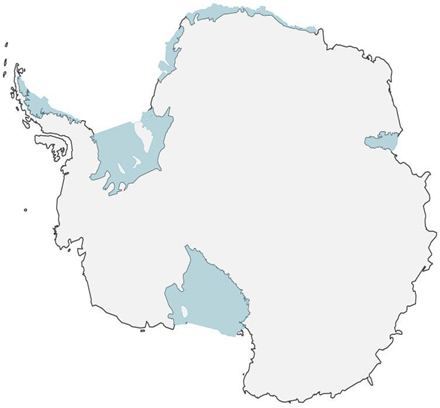 2.Подлёдный рельеф.Тектонические структура  ___________________________Формы рельефа ___________________________________Средняя высота ___________________________________Самая высокая точка________________________________Самая низкая точка__________________________________Как называются самые длинные горы__________________Чем отличается западная часть материка,  от восточной?_____________________________________________________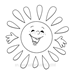 3.КлиматНазовите климатические пояса_______________Максимальная температура__________________Минимальная температура_____________________ВМ ____________________________________Ледниковый покров отражает_________________%Скорость ветра ______________________км\чКоличество осадков _________________мм1.Ледяной покровS ледяного покрова__________________________________Средняя толщина льда________________________________Максимальная тольщина льда________________________________Содержание пресной воды во льдах________________________________________%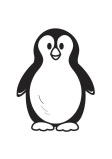 4.Растительный и животный мир.Растения:__________________________________________________________________________________Животные:__________________________________________________________________________________